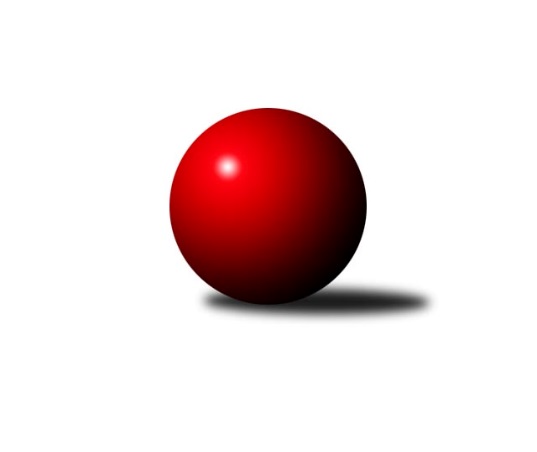 Č.12Ročník 2015/2016	12.12.2015Nejlepšího výkonu v tomto kole: 3516 dosáhlo družstvo: SKK Rokycany2. KLM A 2015/2016Výsledky 12. kolaSouhrnný přehled výsledků:TJ Dynamo Liberec	- KK Konstruktiva Praha 	4:4	3280:3208	14.0:10.0	12.12.SKK Hořice	- TJ Sokol Kolín 	3:5	3425:3476	8.5:15.5	12.12.KK Hvězda Trnovany	- KK Lokomotiva Tábor	3:5	3274:3319	11.5:12.5	12.12.Vltavan Loučovice	- KK SDS Sadská	1:7	2982:3083	9.0:15.0	12.12.TJ Loko České Velenice	- TJ Sokol Duchcov	6:2	3444:3433	14.0:10.0	12.12.SKK Rokycany	- SKK Bohušovice	8:0	3516:3289	15.0:9.0	12.12.Tabulka družstev:	1.	KK Hvězda Trnovany	12	7	2	3	53.5 : 42.5 	155.5 : 132.5 	 3322	16	2.	KK Lokomotiva Tábor	12	8	0	4	52.0 : 44.0 	151.0 : 137.0 	 3272	16	3.	TJ Sokol Duchcov	12	7	1	4	58.5 : 37.5 	157.5 : 130.5 	 3336	15	4.	TJ Dynamo Liberec	12	6	2	4	52.0 : 44.0 	149.0 : 139.0 	 3307	14	5.	TJ Loko České Velenice	12	7	0	5	51.5 : 44.5 	146.0 : 142.0 	 3313	14	6.	KK SDS Sadská	12	7	0	5	50.0 : 46.0 	147.5 : 140.5 	 3300	14	7.	SKK Hořice	12	6	0	6	54.0 : 42.0 	147.5 : 140.5 	 3341	12	8.	TJ Sokol Kolín	12	5	2	5	53.5 : 42.5 	161.5 : 126.5 	 3347	12	9.	SKK Rokycany	12	5	0	7	49.5 : 46.5 	146.0 : 142.0 	 3280	10	10.	SKK Bohušovice	12	5	0	7	39.5 : 56.5 	133.5 : 154.5 	 3207	10	11.	Vltavan Loučovice	12	3	0	9	32.0 : 64.0 	124.5 : 163.5 	 3208	6	12.	KK Konstruktiva Praha	12	2	1	9	30.0 : 66.0 	108.5 : 179.5 	 3198	5Podrobné výsledky kola:	 TJ Dynamo Liberec	3280	4:4	3208	KK Konstruktiva Praha 	Agaton Planansky ml.	114 	 135 	 133 	139	521 	 1:3 	 543 	 128	149 	 140	126	Pavel Kohlíček	Vojtěch Pecina	140 	 150 	 129 	141	560 	 4:0 	 482 	 100	133 	 111	138	Jakub Hlava	Ladislav Wajsar st. st.	123 	 157 	 116 	142	538 	 2:2 	 571 	 155	136 	 139	141	Pavel Wohlmuth	Roman Žežulka	170 	 138 	 148 	141	597 	 4:0 	 487 	 121	109 	 121	136	Tibor Machala	Josef Zejda ml.	121 	 128 	 141 	140	530 	 1:3 	 569 	 160	137 	 130	142	Jaroslav Borkovec	Zdeněk Pecina st.	149 	 135 	 114 	136	534 	 2:2 	 556 	 134	133 	 136	153	Stanislav Veseckýrozhodčí: Nejlepší výkon utkání: 597 - Roman Žežulka	 SKK Hořice	3425	3:5	3476	TJ Sokol Kolín 	Ivan Vondráček	133 	 142 	 144 	140	559 	 0:4 	 591 	 136	145 	 149	161	Václav Kňap	Jaromír Šklíba	171 	 147 	 154 	146	618 	 1:3 	 642 	 147	159 	 158	178	Martin Švorba	Václav Šmída	134 	 169 	 125 	143	571 	 2:2 	 540 	 148	124 	 144	124	Lukáš Hološko	Dominik Ruml	148 	 128 	 142 	134	552 	 1:3 	 588 	 141	143 	 156	148	Jan Pelák	Radek Košťál	136 	 145 	 155 	149	585 	 2:2 	 565 	 167	117 	 131	150	Robert Petera	Vojtěch Tulka	138 	 143 	 130 	129	540 	 2.5:1.5 	 550 	 125	136 	 160	129	Jiří Němecrozhodčí: Nejlepší výkon utkání: 642 - Martin Švorba	 KK Hvězda Trnovany	3274	3:5	3319	KK Lokomotiva Tábor	Pavel Jedlička	120 	 137 	 127 	133	517 	 1:3 	 554 	 141	131 	 137	145	Karel Smažík	Milan Stránský	128 	 124 	 126 	130	508 	 1:3 	 548 	 125	138 	 141	144	Jaroslav Mihál	Roman Voráček *1	122 	 126 	 109 	144	501 	 1:3 	 563 	 135	146 	 139	143	Miroslav Dvořák	Miroslav Šnejdar ml.	149 	 153 	 137 	149	588 	 2:2 	 579 	 120	173 	 155	131	Petr Bystřický *2	Jiří Zemánek	140 	 141 	 148 	146	575 	 4:0 	 509 	 119	131 	 141	118	Borek Jelínek	Michal Koubek	124 	 148 	 149 	164	585 	 2.5:1.5 	 566 	 142	142 	 149	133	David Kášekrozhodčí: střídání: *1 od 31. hodu Zdeněk Kandl, *2 od 31. hodu Petr ChvalNejlepší výkon utkání: 588 - Miroslav Šnejdar ml.	 Vltavan Loučovice	2982	1:7	3083	KK SDS Sadská	Jan Smolena	117 	 123 	 132 	144	516 	 1:3 	 536 	 132	125 	 137	142	Antonín Svoboda	Jaroslav Suchánek	123 	 115 	 134 	128	500 	 2:2 	 522 	 141	128 	 126	127	Aleš Košnar	Josef Gondek	119 	 127 	 126 	123	495 	 1:3 	 494 	 126	116 	 128	124	Martin Schejbal	Robert Weis	121 	 115 	 104 	117	457 	 0:4 	 518 	 126	143 	 121	128	Václav Pešek	Libor Dušek	145 	 138 	 126 	132	541 	 3:1 	 508 	 132	101 	 147	128	Tomáš Bek	Martin Jirkal	108 	 126 	 127 	112	473 	 2:2 	 505 	 140	121 	 109	135	Václav Schejbalrozhodčí: Nejlepší výkon utkání: 541 - Libor Dušek	 TJ Loko České Velenice	3444	6:2	3433	TJ Sokol Duchcov	Tomáš Maroušek	140 	 149 	 134 	149	572 	 2:2 	 609 	 149	145 	 171	144	Jakub Dařílek	Ladislav Chmel	148 	 127 	 163 	131	569 	 2:2 	 602 	 145	160 	 141	156	Karel Valeš	Miroslav Kotrč	134 	 139 	 144 	154	571 	 2:2 	 554 	 143	127 	 147	137	František Dobiáš	Bronislav Černuška	140 	 170 	 132 	142	584 	 3:1 	 526 	 125	128 	 140	133	Jiří Semelka	Zdeněk Dvořák ml.	128 	 161 	 138 	137	564 	 2:2 	 559 	 136	148 	 140	135	Michael Klaus	Ondřej Touš	142 	 129 	 161 	152	584 	 3:1 	 583 	 135	144 	 160	144	Zdeněk Ransdorfrozhodčí: Nejlepší výkon utkání: 609 - Jakub Dařílek	 SKK Rokycany	3516	8:0	3289	SKK Bohušovice	Martin Prokůpek	148 	 144 	 144 	184	620 	 2:2 	 571 	 149	161 	 140	121	Milan Perníček	Jan Holšan	154 	 138 	 139 	180	611 	 3:1 	 558 	 149	127 	 145	137	Lukáš Dařílek	Petr Fara	169 	 166 	 135 	132	602 	 3:1 	 548 	 143	129 	 133	143	Tomáš Svoboda	Václav Fűrst	152 	 149 	 138 	122	561 	 3:1 	 529 	 128	144 	 129	128	Jaromír Hnát	Michal Wohlmut	135 	 145 	 157 	138	575 	 2:2 	 543 	 155	147 	 118	123	Jiří Semerád	Martin Fűrst	131 	 135 	 120 	161	547 	 2:2 	 540 	 143	140 	 110	147	Roman Filiprozhodčí: Nejlepší výkon utkání: 620 - Martin ProkůpekPořadí jednotlivců:	jméno hráče	družstvo	celkem	plné	dorážka	chyby	poměr kuž.	Maximum	1.	Martin Švorba 	TJ Sokol Kolín 	599.40	384.4	215.0	1.2	7/7	(642)	2.	Zdeněk Ransdorf 	TJ Sokol Duchcov	594.89	388.4	206.5	2.1	6/7	(645)	3.	Jakub Dařílek 	TJ Sokol Duchcov	581.52	379.0	202.5	2.9	7/7	(625)	4.	Zdeněk Dvořák ml. 	TJ Loko České Velenice	575.93	375.4	200.5	2.0	7/7	(653)	5.	Vojtěch Pecina 	TJ Dynamo Liberec	571.80	369.1	202.7	2.1	7/7	(610)	6.	Zdeněk Pecina  st.	TJ Dynamo Liberec	570.26	373.8	196.5	1.1	7/7	(616)	7.	Miroslav Šnejdar  ml.	KK Hvězda Trnovany	569.50	381.6	187.9	3.0	7/7	(588)	8.	Václav Kňap 	TJ Sokol Kolín 	568.50	366.9	201.6	1.4	7/7	(592)	9.	Jaromír Šklíba 	SKK Hořice	568.46	371.5	197.0	1.6	7/7	(627)	10.	Michal Koubek 	KK Hvězda Trnovany	567.00	371.3	195.8	2.1	7/7	(618)	11.	Ivan Vondráček 	SKK Hořice	564.63	381.1	183.5	3.1	6/7	(596)	12.	Michael Klaus 	TJ Sokol Duchcov	563.63	373.0	190.6	3.2	7/7	(626)	13.	Jiří Zemánek 	KK Hvězda Trnovany	563.24	363.2	200.0	1.7	7/7	(607)	14.	Ladislav Takáč 	KK Lokomotiva Tábor	561.93	372.9	189.1	3.7	5/7	(599)	15.	Jaroslav Mihál 	KK Lokomotiva Tábor	561.81	374.2	187.6	2.7	6/7	(598)	16.	Aleš Košnar 	KK SDS Sadská	561.76	370.8	190.9	2.8	7/7	(596)	17.	Václav Schejbal 	KK SDS Sadská	560.21	365.7	194.5	2.9	7/7	(635)	18.	Martin Hažva 	SKK Hořice	559.97	374.9	185.1	3.2	7/7	(636)	19.	Milan Perníček 	SKK Bohušovice	559.21	366.6	192.6	2.2	7/7	(596)	20.	Robert Petera 	TJ Sokol Kolín 	558.61	367.3	191.3	2.1	6/7	(627)	21.	Karel Valeš 	TJ Sokol Duchcov	558.60	376.0	182.6	5.2	6/7	(602)	22.	Josef Zejda  ml.	TJ Dynamo Liberec	558.50	367.7	190.8	3.0	7/7	(584)	23.	Dominik Ruml 	SKK Hořice	557.25	373.5	183.8	3.7	6/7	(629)	24.	Jaroslav Suchánek 	Vltavan Loučovice	557.14	368.5	188.6	4.5	7/7	(605)	25.	Antonín Svoboda 	KK SDS Sadská	557.13	375.6	181.5	2.4	6/7	(588)	26.	Michal Wohlmut 	SKK Rokycany	556.58	369.9	186.7	4.3	6/7	(586)	27.	Ladislav Chmel 	TJ Loko České Velenice	556.29	365.8	190.5	2.2	6/7	(588)	28.	Jiří Semerád 	SKK Bohušovice	555.97	360.6	195.3	1.7	6/7	(631)	29.	Jiří Němec 	TJ Sokol Kolín 	555.93	373.2	182.7	2.5	7/7	(584)	30.	Vojtěch Tulka 	SKK Hořice	554.83	366.0	188.8	2.0	7/7	(600)	31.	Bronislav Černuška 	TJ Loko České Velenice	553.92	367.5	186.4	3.6	6/7	(588)	32.	Lukaš Jireš 	TJ Dynamo Liberec	552.25	364.5	187.8	2.9	5/7	(586)	33.	David Kášek 	KK Lokomotiva Tábor	551.61	366.2	185.4	3.3	6/7	(598)	34.	Petr Bystřický 	KK Lokomotiva Tábor	550.50	372.4	178.1	5.2	5/7	(607)	35.	Zbyněk Dvořák 	TJ Loko České Velenice	550.07	369.1	180.9	3.7	6/7	(593)	36.	Zdeněk Kandl 	KK Hvězda Trnovany	550.00	372.2	177.8	2.9	5/7	(566)	37.	Ondřej Touš 	TJ Loko České Velenice	549.93	367.9	182.0	5.0	7/7	(600)	38.	Roman Žežulka 	TJ Dynamo Liberec	548.80	362.0	186.8	4.5	6/7	(597)	39.	Pavel Jedlička 	KK Hvězda Trnovany	548.80	361.5	187.3	2.2	5/7	(608)	40.	Václav Fűrst 	SKK Rokycany	547.53	369.8	177.7	3.5	6/7	(608)	41.	Tomáš Bek 	KK SDS Sadská	546.40	360.3	186.1	1.9	7/7	(590)	42.	Jan Pelák 	TJ Sokol Kolín 	545.83	361.9	183.9	3.8	6/7	(589)	43.	Jan Holšan 	SKK Rokycany	545.11	367.7	177.4	4.5	7/7	(611)	44.	Josef Gondek 	Vltavan Loučovice	544.28	371.5	172.8	6.4	6/7	(575)	45.	Tomáš Svoboda 	SKK Bohušovice	544.15	373.8	170.4	6.9	5/7	(571)	46.	František Dobiáš 	TJ Sokol Duchcov	542.51	369.5	173.0	4.9	7/7	(580)	47.	Zdeněk Zahrádka 	KK Konstruktiva Praha 	541.95	364.5	177.5	3.1	5/7	(565)	48.	Milan Stránský 	KK Hvězda Trnovany	541.40	353.0	188.4	2.1	5/7	(607)	49.	Martin Schejbal 	KK SDS Sadská	541.33	358.3	183.0	4.4	7/7	(615)	50.	Karel Smažík 	KK Lokomotiva Tábor	541.00	365.8	175.3	4.1	6/7	(579)	51.	Martin Prokůpek 	SKK Rokycany	539.47	357.5	182.0	3.1	6/7	(620)	52.	Libor Dušek 	Vltavan Loučovice	539.07	362.0	177.1	4.1	7/7	(583)	53.	Petr Fara 	SKK Rokycany	538.80	350.7	188.1	3.7	6/7	(602)	54.	Radek Šlouf 	Vltavan Loučovice	538.24	363.0	175.2	3.7	5/7	(558)	55.	Jindřich Lauer 	TJ Sokol Kolín 	538.00	362.7	175.3	6.3	5/7	(573)	56.	Pavel Kohlíček 	KK Konstruktiva Praha 	537.17	358.1	179.1	6.1	7/7	(574)	57.	Václav Pešek 	KK SDS Sadská	536.67	362.6	174.0	4.6	5/7	(608)	58.	Tomáš Maroušek 	TJ Loko České Velenice	534.17	362.6	171.5	4.4	6/7	(572)	59.	Martin Maršálek 	SKK Rokycany	534.08	358.1	176.0	7.2	6/7	(563)	60.	Jan Smolena 	Vltavan Loučovice	533.00	362.2	170.8	5.1	7/7	(584)	61.	Stanislav Vesecký 	KK Konstruktiva Praha 	532.88	359.3	173.6	4.5	7/7	(595)	62.	Roman Voráček 	KK Hvězda Trnovany	532.80	364.4	168.4	6.0	5/7	(589)	63.	Lukáš Dařílek 	SKK Bohušovice	532.71	356.9	175.8	5.9	6/7	(576)	64.	Jiří Semelka 	TJ Sokol Duchcov	532.00	363.6	168.4	6.7	6/7	(557)	65.	Robert Weis 	Vltavan Loučovice	528.57	361.9	166.7	8.5	7/7	(571)	66.	Jaromír Hnát 	SKK Bohušovice	526.36	364.5	161.9	7.8	7/7	(561)	67.	Borek Jelínek 	KK Lokomotiva Tábor	525.17	360.6	164.6	5.2	6/7	(593)	68.	Tibor Machala 	KK Konstruktiva Praha 	519.14	366.5	152.6	8.4	6/7	(593)	69.	Roman Filip 	SKK Bohušovice	518.15	352.7	165.5	5.2	5/7	(550)		Josef Pauch 	SKK Rokycany	578.00	390.0	188.0	4.0	1/7	(578)		Radek Košťál 	SKK Hořice	575.88	379.8	196.1	2.9	2/7	(585)		Martin Fűrst 	SKK Rokycany	569.92	374.3	195.6	2.2	4/7	(605)		Pavel Wohlmuth 	KK Konstruktiva Praha 	565.67	371.0	194.7	1.0	3/7	(578)		Petr Tepličanec 	KK Konstruktiva Praha 	564.50	376.0	188.5	3.0	1/7	(570)		Agaton Planansky  ml.	TJ Dynamo Liberec	556.73	368.9	187.9	4.5	3/7	(570)		Radek Kroupa 	SKK Hořice	555.00	362.0	193.0	2.0	1/7	(555)		Aleš Doubravský 	SKK Bohušovice	552.00	376.0	176.0	7.0	1/7	(552)		Pavel Vymazal 	KK Konstruktiva Praha 	550.13	370.1	180.0	4.0	2/7	(577)		Petr Chval 	KK Lokomotiva Tábor	549.75	365.9	183.8	4.3	4/7	(590)		Václav Šmída 	SKK Hořice	548.56	369.0	179.6	5.4	4/7	(581)		Pavel Andrlík  ml.	SKK Rokycany	547.00	357.0	190.0	5.0	2/7	(574)		Jan Barchánek 	KK Konstruktiva Praha 	546.58	363.6	183.0	3.9	2/7	(574)		Jaroslav Fürst 	SKK Rokycany	545.00	358.0	187.0	2.0	1/7	(545)		Miroslav Kašpar 	KK Lokomotiva Tábor	545.00	375.0	170.0	2.0	1/7	(545)		Miroslav Kotrč 	TJ Loko České Velenice	543.71	365.5	178.3	7.4	4/7	(608)		Josef Pecha 	TJ Sokol Duchcov	538.00	359.5	178.5	4.2	2/7	(568)		Miroslav Dvořák 	KK Lokomotiva Tábor	537.00	372.0	165.0	2.0	2/7	(563)		Jaroslav Borkovec 	KK Konstruktiva Praha 	535.75	368.0	167.8	5.3	4/7	(569)		Jaroslav Šatník 	TJ Sokol Kolín 	534.50	351.3	183.3	5.8	2/7	(551)		Lukáš Hološko 	TJ Sokol Kolín 	533.17	361.3	171.8	8.2	3/7	(547)		Jan Renka  st.	KK SDS Sadská	528.00	361.3	166.8	6.3	4/7	(551)		Jaroslav Pleticha st.  st.	KK Konstruktiva Praha 	523.50	356.8	166.8	5.5	4/7	(536)		Radek Kandl 	KK Hvězda Trnovany	522.00	355.0	167.0	2.0	1/7	(522)		Ladislav Wajsar ml.  ml.	TJ Dynamo Liberec	521.00	356.0	165.0	10.0	1/7	(521)		Ladislav Wajsar st.  st.	TJ Dynamo Liberec	510.22	349.7	160.6	6.7	3/7	(546)		Martin Perníček 	SKK Bohušovice	505.75	350.7	155.1	8.2	4/7	(532)		Jiří Novotný 	KK Konstruktiva Praha 	501.00	350.0	151.0	13.0	1/7	(501)		Jakub Hlava 	KK Konstruktiva Praha 	482.50	331.0	151.5	7.0	2/7	(483)		Martin Jirkal 	Vltavan Loučovice	476.00	323.5	152.5	12.0	2/7	(479)		René Ondek 	Vltavan Loučovice	462.00	329.0	133.0	19.0	1/7	(462)		Dalibor Dařílek 	TJ Sokol Duchcov	455.00	334.0	121.0	11.0	1/7	(455)		Vladimír Chrpa 	SKK Bohušovice	451.00	340.0	111.0	20.0	1/7	(451)		Radek Kraus 	SKK Bohušovice	443.00	325.0	118.0	10.0	1/7	(443)Sportovně technické informace:Starty náhradníků:registrační číslo	jméno a příjmení 	datum startu 	družstvo	číslo startu1670	František Dobiáš	12.12.2015	TJ Sokol Duchcov	21x2031	Václav Fürst	12.12.2015	SKK Rokycany	10x4637	Martin Prokůpek	12.12.2015	SKK Rokycany	11x19156	Václav Šmída	12.12.2015	SKK Hořice	9x19832	Jakub Hlava	12.12.2015	KK Konstruktiva Praha 	2x22364	Tomáš Maroušek	12.12.2015	TJ Loko České Velenice	10x260	Jiří Němec	12.12.2015	TJ Sokol Kolín 	12x22236	Lukáš Holosko	12.12.2015	TJ Sokol Kolín 	5x1952	Jan Pelák	12.12.2015	TJ Sokol Kolín 	9x6073	Martin Švorba	12.12.2015	TJ Sokol Kolín 	11x19584	Karel Valeš	12.12.2015	TJ Sokol Duchcov	23x5005	Jaroslav Mihál	12.12.2015	KK Lokomotiva Tábor	11x19270	Agaton Plaňanský ml.	12.12.2015	TJ Dynamo Liberec	21x10605	Bořivoj Jelínek	12.12.2015	KK Lokomotiva Tábor	10x16877	Martin Schejbal	12.12.2015	KK SDS Sadská	12x5186	Josef Gondek	12.12.2015	Vltavan Loučovice	22x4810	Robert Weis	12.12.2015	Vltavan Loučovice	24x10919	Karel Smažík	12.12.2015	KK Lokomotiva Tábor	11x2263	Zdeněk Kandl	12.12.2015	KK Hvězda Trnovany	9x16336	Radek Košťál	12.12.2015	SKK Hořice	8x2287	Jiří Zemánek	12.12.2015	KK Hvězda Trnovany	12x12972	Aleš Košnar	12.12.2015	KK SDS Sadská	12x14029	Branislav Černuška	12.12.2015	TJ Loko České Velenice	19x15331	Miroslav Dvořák	12.12.2015	KK Lokomotiva Tábor	3x18624	Stanislav Vesecký	12.12.2015	KK Konstruktiva Praha 	12x24158	Tibor Machala	12.12.2015	KK Konstruktiva Praha 	11x2285	Roman Voráček	12.12.2015	KK Hvězda Trnovany	10x9964	Roman Žežulka	12.12.2015	TJ Dynamo Liberec	11x2496	Jan Smolena	12.12.2015	Vltavan Loučovice	24x2482	Martin Jirkal	12.12.2015	Vltavan Loučovice	7x17053	Václav Kňap	12.12.2015	TJ Sokol Kolín 	24x14254	Petr Fara	12.12.2015	SKK Rokycany	10x64	Robert Petera	12.12.2015	TJ Sokol Kolín 	11x15392	Václav Schejbal	12.12.2015	KK SDS Sadská	12x15279	Tomáš Bek	12.12.2015	KK SDS Sadská	12x13941	Václav Pešek	12.12.2015	KK SDS Sadská	10x16438	Miroslav Kotrč	12.12.2015	TJ Loko České Velenice	10x17637	Jan Holšan	12.12.2015	SKK Rokycany	10x17670	Vojtěch Tulka	12.12.2015	SKK Hořice	12x10847	Pavel Jedlička	12.12.2015	KK Hvězda Trnovany	11x20551	Michael Klaus	12.12.2015	TJ Sokol Duchcov	11x10739	Roman Filip	12.12.2015	SKK Bohušovice	8x9687	Pavel Wohlmuth	12.12.2015	KK Konstruktiva Praha 	3x10672	Ivan Vondráček	12.12.2015	SKK Hořice	11x20936	Dominik Ruml	12.12.2015	SKK Hořice	11x2198	Michal Koubek	12.12.2015	KK Hvězda Trnovany	11x5898	David Kášek	12.12.2015	KK Lokomotiva Tábor	12x1819	Pavel Kohlíček	12.12.2015	KK Konstruktiva Praha 	11x12170	Zdeněk Dvořák	12.12.2015	TJ Loko České Velenice	12x12169	Ladislav Chmel	12.12.2015	TJ Loko České Velenice	9x13407	Ondřej Touš	12.12.2015	TJ Loko České Velenice	12x2163	Zdeněk Pecina st.	12.12.2015	TJ Dynamo Liberec	12x11831	Vojtěch Pecina	12.12.2015	TJ Dynamo Liberec	11x12872	Ladislav Wajsar st.	12.12.2015	TJ Dynamo Liberec	7x5188	Jaroslav Suchánek	12.12.2015	Vltavan Loučovice	22x15393	Antonín Svoboda	12.12.2015	KK SDS Sadská	10x16789	Zdeněk Ransdorf	12.12.2015	TJ Sokol Duchcov	11x2029	Martin Fürst	12.12.2015	SKK Rokycany	9x12492	Josef Zejda ml.	12.12.2015	TJ Dynamo Liberec	12x13973	Lukáš Dařílek	12.12.2015	SKK Bohušovice	10x465	Jaromír Šklíba	12.12.2015	SKK Hořice	11x4062	Milan Perníček	12.12.2015	SKK Bohušovice	12x3898	Milan Stránský	12.12.2015	KK Hvězda Trnovany	11x14595	Jaromír Hnát	12.12.2015	SKK Bohušovice	24x14596	Tomáš Svoboda	12.12.2015	SKK Bohušovice	17x14594	Miroslav Šnejdar ml.	12.12.2015	KK Hvězda Trnovany	23x10020	Petr Chval	12.12.2015	KK Lokomotiva Tábor	9x5644	Petr Bystřický	12.12.2015	KK Lokomotiva Tábor	8x4073	Jiří Semerád	12.12.2015	SKK Bohušovice	12x1449	Jaroslav Borkovec	12.12.2015	KK Konstruktiva Praha 	4x4627	Jiří Semelka	12.12.2015	TJ Sokol Duchcov	12x15707	Jakub Dařílek	12.12.2015	TJ Sokol Duchcov	12x2494	Libor Dušek	12.12.2015	Vltavan Loučovice	24x17156	Michal Wohlmuth	12.12.2015	SKK Rokycany	22x
Hráči dopsaní na soupisku:registrační číslo	jméno a příjmení 	datum startu 	družstvo	Program dalšího kola:16.1.2016	so	10:00	TJ Loko České Velenice - TJ Dynamo Liberec	16.1.2016	so	10:00	KK SDS Sadská - KK Hvězda Trnovany	16.1.2016	so	10:00	KK Lokomotiva Tábor - SKK Hořice	16.1.2016	so	10:00	SKK Bohušovice - KK Konstruktiva Praha 	16.1.2016	so	14:00	TJ Sokol Kolín  - SKK Rokycany	Nejlepší šestka kola - absolutněNejlepší šestka kola - absolutněNejlepší šestka kola - absolutněNejlepší šestka kola - absolutněNejlepší šestka kola - dle průměru kuželenNejlepší šestka kola - dle průměru kuželenNejlepší šestka kola - dle průměru kuželenNejlepší šestka kola - dle průměru kuželenNejlepší šestka kola - dle průměru kuželenPočetJménoNázev týmuVýkonPočetJménoNázev týmuPrůměr (%)Výkon5xMartin ŠvorbaKolín6426xMartin ŠvorbaKolín112.496422xMartin ProkůpekRokycany6201xMartin ProkůpekRokycany111.296203xJaromír ŠklíbaHořice6181xJan HolšanRokycany109.676112xJan HolšanRokycany6111xRoman ŽežulkaLiberec 108.675976xJakub DařílekDuchcov 6092xJaromír ŠklíbaHořice108.296181xPetr FaraRokycany6021xPetr FaraRokycany108.06602